2022-2023学年度奖学金公示根据学校《学生奖助学金实施方案》，经过系部严格评审、学工处审核，报校长室审批，现将荣获2022-2023学年度奖学金的学生名单公示如下：对上述同学获奖学金有异议的，请于2023年11月21日12：00前以实名形式向学工处反映，联系电话：68241147。苏州高等职业技术学校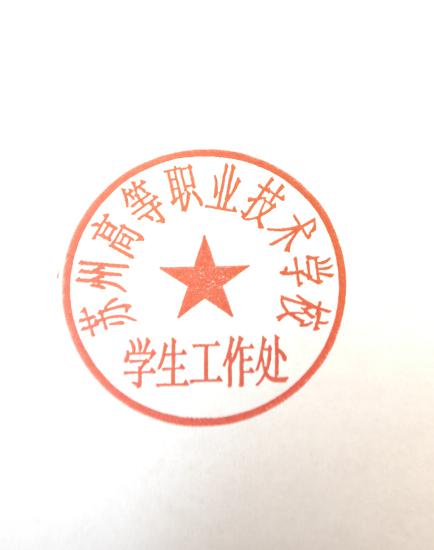 2023年11月17日序号班级名称姓名申请等级专业技术等级（优良）是否合格序号班级名称姓名申请等级专业技术等级（优良）是否合格119国际商务2王瑜婷一等奖优合格221国际商务2王雨晴一等奖优合格319电子商务1颜梦婷二等奖优合格419电子商务1汪彤二等奖优合格519电子商务1满钰枝二等奖优合格619电子商务2万千千二等奖优合格719电子商务2吴梦晴二等奖优合格819国际商务2邓歆仪二等奖优合格920电子商务1许小涓二等奖优合格1020电子商务2李文静二等奖优合格1120国际商务2王心亦二等奖优合格1221电子商务1马朋远二等奖优合格1321电子商务1张鑫鑫二等奖优合格1421电子商务2孙宇橙二等奖优合格1521电子商务2施晓可二等奖优合格1621国际商务1陈豫娴二等奖优合格1721国际商务1张延二等奖优合格1821国际商务2冯奕琪二等奖优合格1921国际商务2杨睿敏二等奖优合格2019机电一体化技术1班沈晨悦二等奖优合格2119机电一体化技术1班潘笑二等奖优合格2219数控技术1王苏婷一等奖优合格2319数控技术1鲍鑫晨一等奖优合格2420机电一体化技术2班陶建华二等奖良合格2520工业机器人技术2班（中德）冯家豪二等奖优合格2620工业机器人技术2班（中德）王贵佳二等奖优合格2720数控技术2俞俊华二等奖良合格2821机电一体化技术（5+2）班李兰君二等奖良合格2921机电一体化技术2班（中德）陈玉涵一等奖优合格3021机电一体化技术1班葛尚峰二等奖优合格3121数控技术1 谢天玺二等奖优合格3221数控技术1 朱子瑞二等奖优合格3320计算机网络技术1戈馨烨二等奖优合格3420计算机网络技术1周苏艳二等奖优合格3520计算机网络技术2杨晓华二等奖优合格3620计算机网络技术2李豪杰二等奖优合格3720计算机网络技术2李林二等奖优合格3820计算机网络技术2朱友和特等奖优合格3920计算机网络技术2叶嘉欣特等奖优合格4020软件技术任鑫媛二等奖优合格4120软件技术王晨曦二等奖优合格4220软件技术朱雨昕二等奖优合格4320物联网应用技术张甜甜二等奖优合格4421软件技术鲁晓庆二等奖优合格4521软件技术王真二等奖优合格4621云计算技术应用郑在瑜一等奖优合格4719软件技术傅天翼二等奖优合格4819软件技术滕雨婷二等奖优合格4919计算机网络技术2黄雯岚二等奖优合格5020数字媒体艺术设计3班钱惠杰二等奖优合格5121数字媒体艺术设计2班翁叶婷二等奖优合格5219服装与服饰设计1班许心怡二等奖良合格5319服装与服饰设计2班茆苏航二等奖良合格5420服装与服饰设计（服装陈列）杨静雯二等奖良合格5521服装与服饰设计2班汪苏玲二等奖良合格5619医疗设备应用技术汪陶诗怡特等优合格5721微电子技术与器件制造（固鍀班）张晓楠一等优合格5821现代通信技术关欣一等优合格5919电子信息工程技术1班张苏绣一等优合格6019光伏发电技术与应用韩青智二等优合格6121现代通信技术梅圣怡二等优合格6219电子信息工程技术2班许焱乐二等优合格6320电子信息工程技术1班王睛睛二等优合格6420医用电子仪器与维护朱欣烨二等优合格6522智能医疗装备技术1班施陈盼二等优合格6619医疗设备应用技术徐心悦二等优合格6719医疗设备应用技术倪裳二等优合格6821智能医疗装备技术2班徐子娴二等优合格6921智能医疗装备技术2班夏艳霞二等优合格7021智能医疗装备技术1徐欣蕾二等优合格7121智能医疗装备技术1赵梦娜二等优合格7221智能医疗装备技术1李佳慧二等优合格